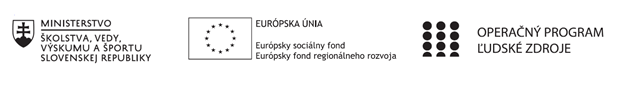 Písomný výstup pedagogického klubu 10.Pokyny k vyplneniu Písomného výstupu pedagogického klubu:	Písomný výstup zahrňuje napr. osvedčenú pedagogickú prax, analýzu s odporúčaniami, správu s odporúčaniami. Vypracováva sa jeden písomný výstup za polrok. V riadku Prioritná os – VzdelávanieV riadku špecifický cieľ – riadok bude vyplnený v zmysle zmluvy o poskytnutí NFPV riadku Prijímateľ -  uvedie sa názov prijímateľa podľa zmluvy o poskytnutí nenávratného finančného príspevku (ďalej len "zmluva o NFP")V riadku Názov projektu -  uvedie sa úplný názov projektu podľa zmluvy NFP, nepoužíva sa skrátený názov projektu V riadku Kód projektu ITMS2014+ - uvedie sa kód projektu podľa zmluvy NFPV riadku Názov pedagogického klubu (ďalej aj „klub“) – uvedie sa  celý názov klubu V riadku Meno koordinátora pedagogického klubu – uvedie sa celé meno a priezvisko koordinátora klubuV riadku Školský polrok -  výber z dvoch možnosti – vypracuje sa za každý polrok zvlášťseptember RRRR – január RRRR február RRRR – jún RRRR V riadku Odkaz na webové sídlo zverejnenej správy – uvedie sa odkaz / link na webovú stránku, kde je písomný výstup zverejnenýV tabuľkách Úvod ,Jadro a Záver sa popíše výstup v požadovanej štruktúre V riadku Vypracoval – uvedie sa celé meno a priezvisko osoby/osôb (členov klubu), ktorá písomný výstup vypracovala  V riadku Dátum – uvedie sa dátum vypracovania písomného výstupuV riadku Podpis – osoba/osoby, ktorá písomný výstup vypracovala sa vlastnoručne   podpíšeV riadku Schválil - uvedie sa celé meno a priezvisko osoby, ktorá písomný výstup schválila (koordinátor klubu/vedúci klubu učiteľov) V riadku Dátum – uvedie sa dátum schválenia písomného výstupu V riadku Podpis – osoba, ktorá písomný výstup schválila sa vlastnoručne podpíše.Prioritná osVzdelávanieŠpecifický cieľ1.2.1 Zvýšiť kvalitu odborného vzdelávania a prípravy reflektujúc potreby trhu prácePrijímateľSúkromná stredná odborná škola - ELBA, Smetanova 2, PrešovNázov projektuVzdelávanie 4.0 – prepojenie teórie s praxouKód projektu  ITMS2014+312011ADL9Názov pedagogického klubu Pedagogický klub čitateľskej gramotnosti a kritického myslenia – prierezové témy.Meno koordinátora pedagogického klubuMgr. Romana Birošová, MBAŠkolský polrok 01.09.2022-31.01.2023Odkaz na webové sídlo zverejnenia písomného výstupuhttps://ssoselba.edupage.org/a/vystupyÚvodPedagogický klub čitateľskej gramotnosti a kritického myslenia – prierezové témy je vytvorený pedagogickými zamestnancami, ktorí zastupujú vzdelávacie oblastí platného ISCED 3A,  3C ako napr.: matematika a práca s informáciami, jazyk a komunikácia, človek a príroda, človek a spoločnosť a tiež pedagogickými zamestnancami vyučujúcimi odborné predmety.Klub bude fungovať počas školských rokov, od septembra 2020 do januára 2023 (spolu 25 mesiacov) a jeho udržateľnosť vychádza z koncepcie nového modelu SOŠ v Systéme duálneho vzdelávania,  ktorého súčasťou sú „riešiteľské rady“ tímov pre predmetné vzdelávacie oblasti.Spôsob organizácie: stretnutia 2 krát do mesiaca. Dĺžka jedného stretnutia: 3 hodiny.Varianta klub: pedagogický klub s výstupmi.Zameranie pedagogického klubu: Pedagogický klub sa bude zameriavať na rozvoj čitateľskej gramotnosti a kritického myslenia v rámci vzdelávacích oblastí, ako prierezovej témy. Cieľom realizácie aktivít pedagogického klubu je zvýšenie odborných kompetencií pedagogických zamestnancov pre ďalšie zvyšovanie úrovne čitateľskej gramotnosti a kritického myslenia žiakov naprieč vzdelávaním.Čitateľská gramotnosť je dôležitou schopnosťou žiaka a nevyhnutným predpokladom pre ďalší osobnostný a profesijný rast žiaka. Žiak s primeranou úrovňou čitateľskej gramotnosti dokáže:Hľadať súvislosti medzi javmi, Pýtať sa a hľadať odpovede, Vytvárať vizuálne a iné, zmyslové predstavy (myslieť abstraktne), Vytvárať hodnotiace posúdenia, Identifikovať najdôležitejšie myšlienky v texte (kriticky myslieť), Vytvárať syntézu poznania.V rámci činnosti pedagogického klubu sa chceme zaoberať najefektívnejšími metódami a stratégiami pre rozvoj čitateľskej gramotnosti a kritického myslenia. Čitateľská gramotnosť má dve hlavné línie: základnú a kritickú. Základná zahŕňa znalosti, schopnosti, postoje uplatňované pri výbere textu  a samotné čítanie s porozumením. Kritická čitateľská gramotnosť zahŕňa znalosti, schopnosti a postoje pri hodnotení informácii v texte s ohľadom na jeho obsahovú a formálnu stránku (napr. argumentácia), posudzovanie obsahu textu porovnávaním s vlastnými skúsenosťami, spôsob čítania a stratégia práce s textom. Obe zložky sú neoddeliteľné a vzhľadom ku komplexným potrebám spoločnosti a trhu práce sú pre absolventov SOŠ nevyhnutné.Ďalšie činnosti, ktoré budú realizované v rámci pedagogického klubu:Tvorba Best Practice, Prieskumno-analytická  a tvorivá činnosť týkajúca sa výchovy a vzdelávania a vedúca k zlepšeniu a identifikácii OPS, Výmena skúseností pri aplikácii moderných vyučovacích metód, Výmena skúseností v oblasti medzi-predmetových vzťahov,Tvorba inovatívnych didaktických materiálov,Diskusné posedia a štúdium odbornej literatúry, Identifikovanie problémov v rozvoji čitateľskej gramotnosti žiakov a možné riešenia.Stručná anotáciaPedagogický klub čitateľskej gramotnosti a kritického myslenia – prierezové témy sa zaoberal nasledujúcimi témami:Odborná literatúra z oblasti rozvoja čitateľskej gramotnosti, analyticko- prieskumná činnosť, diagramy v rozvoji ČG, dobrá prax, tvorivosť.Kľúčové slováČitateľská gramotnosť, kritické myslenie, OPS, zdieľanie skúsenostíZámer a priblíženie témy písomného výstupuZámerom nášho výstupu je popísať aktivity zrealizované učiteľmi, členmi pedagogického klubu na zasadnutiach pedagogického klubu čitateľskej gramotnosti a kritického myslenia – prierezové témy.Priblíženie témy: Požiadavky na čitateľskú gramotnosť boli transformované do koncepcie obsahovej reformy školstva v Slovenskej republike a vyjadrené kľúčovými kompetenciami žiaka  ISCED 3A – vyššie sekundárne vzdelávanie v časti Práca s informáciami: 1. kompetencia (spôsobilosť) k celoživotnému učeniu sa, v rámci ktorej žiak:  uvedomuje si potrebu svojho autonómneho učenia sa ako prostriedku sebarealizácie a osobného rozvoja;  dokáže reflektovať proces vlastného učenia sa a myslenia pri získavaní a spracovávaní nových poznatkov a informácií a uplatňuje rôzne stratégie učenia sa;  dokáže kriticky zhodnotiť informácie a ich zdroj, tvorivo ich spracovať a prakticky využívať;  kriticky hodnotí svoj pokrok, prijíma spätnú väzbu a uvedomuje si svoje ďalšie rozvojové možnosti; 2. sociálne komunikačné kompetencie (spôsobilosti), v rámci ktorých žiak:  dokáže využívať všetky dostupné formy komunikácie pri spracovávaní a vyjadrovaní informácií rôzneho typu, má adekvátny ústny a písomný prejav zodpovedajúci situácii a účelu komunikácie;  efektívne využíva dostupné informačno-komunikačné technológie;  chápe význam a uplatňuje formy takých komunikačných spôsobilostí, ktoré sú základom efektívnej spolupráce. Uvedené kompetencie sú nevyhnutné pre zvýšenie úrovne gramotností a je potrebná ich aktualizácia a implementácia do edukácie.Jadro:Popis témy/problémProblém so zvyšovaním čitateľskej gramotnosti, ktorej úroveň sa zisťuje prostredníctvom niekoľkých foriem testovania je možné vyriešiť dlhodobým a systematickým zavádzaním inovácií do vzdelávania. Medzi ne patria aktivizujúce metódy, dialogické metódy, nové organizačné formy (kooperácia a pod.), networking a tvorba nových stratégií. Počas zasadnutí pedagogického klubu sme sa venovali vyššie uvedenými faktormi dôležitými pri zvyšovaní úrovne čitateľskej gramotnosti. Záver:Zhrnutia a odporúčania pre činnosť pedagogických zamestnancovPevným základom pre rozvoj čitateľskej gramotnosti sú čitateľské stratégie. Analyzovali  sme rôzne čitateľské stratégie, ktoré sú v odbornej literatúre uvádzané ako efektívne.Čitateľské stratégie boli v minulosti skôr súčasťou skrytého kurikula, v súčasnosti pozorujeme snahu o ich aplikovanie do konkrétneho vyučovacieho predmetu. Konkrétne metódy a postupy sú kategoricky usporiadané nasledovne: - čitateľské strategické algoritmy, obsahujúce procedúry krok za krokom, napr. SQ3R, SQ4R, -heuristické strategické čítanie, napr. PLAN, PROR, - čitateľské stratégie podporujúce aktívne učenie sa, napr. KWL, generovanie otázok a odpovedí, napr. RAP, REAP, - kritické čítanie a kritické myslenie.Dobrá prax- stratégia algoritmickáŽiakovi predložíme učebný text. Ako prvý krok si žiak pozrie text komplexne, prečíta si hlavné nadpisy, podnadpisy, všíma si slová, ktoré sú v texte zvýraznené tučným písmom, kurzívou, sleduje obrázky a grafy. Premýšľa o význame nadpisov, o tom čo už o tejto téme vie. Predvída, čo bude asi obsahom jednotlivých častí, čo chce autor týmto obsahom povedať. Uvedené si žiak zapíše. V tomto kroku uvažuje o obsahu a forme textu, zahajuje jeho prvotné hodnotenie. Žiak si vypíše názvy podkapitol. Ideálny zápis je pod seba. Ku každej časti, odseku si prečíta prvú vetu. Aj tento krátky vstup môže žiaka nasmerovať o obsahu časti textu. Názvy kapitol a podkapitol žiak premení na otázku. Napríklad názov kapitoly Športové aktivity a životný štýl, zmeníme na otázky: Čo je to životný štýl? Prečo je dôležité venovať sa športu?Záverečná časť stratégie poukazuje na sumarizáciu textu, ktorá spočíva v tom, že úlohou žiaka je urobiť stručný obsah textu v podobe 5 riadkov.Dobrá prax- stratégie podporujúce aktívne učenieUvedené stratégie podporujú kritické myslenie a tiež interakciu učiteľ – žiak. Stratégia pozostáva z tabuľky s tromi stĺpcami. Ich spôsob vypĺňania spočíva v tom, že žiak prvú a druhú tabuľku ( Čo o téme viem a Čo by som o téme chcel vedieť) vypĺňa pred čítaním textu. V uvedenej časti žiak uvádza predchádzajúce informácie o problematike a svoje prekoncepty. V neposlednom rade sa žiak učí formulovať otázky, ktoré by o téme chcel vedieť. Nasleduje štúdium čítania učebného textu, po prečítaní žiak vyplní poslednú tabuľku - Čo som sa z článku naučil.Tvorba otázok žiakmi je vo vyučovacom procese stály problém, najmä preto, že sa zameriavame predovšetkým na formuláciu otázok v rovine zapamätania a pochopenia učiva. Vyššie kognitívne schopnosti nie sú rozvíjané. Pritom správne formulovaná otázka je jedna z charakteristík kritického myslenia. Žiakov učíme formulovať otázky rôznej kognitívnej náročnosti.Metóda verifikácie viet meria hlbšie, nie povrchové porozumenie textu. Vyžaduje od žiaka dôkladnú sémantickú analýzu prečítaného textu a ponúkaných odpovedí. Žiak si prečíta obsahovo nenáročný, ale informačne nový text v rozsahu asi 12 viet. Potom si prečíta 4 vety (vypracované odpovede), ktoré sa týkajú obsahu textu a stanoví, ktoré z ponúkaných odpovedí prinášajú informácie, ktoré sú v texte alebo z neho vyplývajú (staré) a ktoré z ponúkaných odpovedí obsahujú iné (nové) informácie, ktoré v texte nie sú.Je nevyhnutné mať vypracovanú stratégiu rozvíjania čitateľskej gramotnosti, pritom v zmysle zásad a cieľov vzdelávania, výskumov a výsledkov dvoch medzinárodných organizácií OECD a IEA – medzinárodného merania podľa štúdie OECD PISA (čitateľská, matematická a prírodovedná gramotnosť 15-ročných žiakov ZŠ a SŠ) a štúdie IEA PIRLS – čítanie s porozumením (čitateľská gramotnosť žiakov) i pedagogicko-organizačných pokynov vydaných Ministerstvom školstva, vedy, výskumu a športu Slovenskej republiky má čitateľská gramotnosť tvoriť súčasť vzdelávacej stratégie. Odporúčame preferovať formatívne hodnotenie.V rámci formatívneho hodnotenia hodnotíme kľúčové kompetencie žiaka: Výkon žiaka hodnotíme vzhľadom k jeho individuálnemu pokroku, k výkonu ostatných žiakov alebo podľa vopred stanovených kritérií. Veľmi dobré skúsenosti máme s formatívnym hodnotením rozvoja kľúčových kompetencií žiaka. Zavedenie pravidelného hodnotenia výkonovej úrovne kľúčovej kompetencie žiakov by malo malo postupne vytvoriť: - jednu z dôležitých zložiek portfólia žiaka,
- zmenu pohľadu učiteľa na hodnotenie žiaka,
- možnosť pre žiakov zapojiť sa do vlastného hodnotenia. V rámci podnetov zo školského prostredia alebo v rámci našich vyučovacích predmetov môžeme aplikovať vlastné metódy hodnotenia. Hodnotenie nesmie mať jednorazový charakter, ale musí byť uskutočňované v priebehu celého vzdelávacieho procesu. V rámci našich predmetov, ktoré vyučujeme sme vytvorili pre žiakov kurz kritického myslenia prostredníctvom ktorého priamym spôsobom rozvíjame kľúčovú kompetenciu – schopnosť kriticky myslieť a pracovať s informáciami. Využívame pri realizácii takto vedenej vyučovacej hodiny heuristickú a problémovú metódu. Formu organizácie práce, ktorú uprednostňujeme: skupinovú prácu s veľmi efektívnou diskusiou. Hodnotiace kritérium: Žiak samostatne získava informácie z rôznych zdrojov, dokáže ich spracovať a interpretovať.
Žiak dokáže posúdiť objektívnosť získaných informácií.
Žiak dokáže špecifikovať problém, navrhnúť riešenie problému. Žiak pri riešení problému je kreatívny, samostatný, je schopný analyzovať údaje. Žiak dokáže otvorene diskutovať a správne argumentuje. Žiak dokáže formulovať svoj názor.
Pri realizácií tímovej práce je aktívny, formuluje svoje myšlienky a správne ich interpretuje. Žiak je schopný objektívne posúdiť svoje schopnosti a možnosti. Ďalšie hodnotiace kritéria si môžeme doplniť podľa svojich skúsenosti apotrieb. My sa sústredíme na týchto osem kritérií, ktoré sú v jasnej súvislosti s našimi predmetmi.Hodnotíme každý prvok od 1 až po 4.Hodnotenie 1 predstavuje najvyššie ohodnotenie - určite áno Hodnotenie 4 predstavuje – určite nie Ďalším prostriedkom hodnotenia, s ktorým máme veľmi dobrú skúsenosť sú sebahodnotiace dotazníky žiaka.
Sebahodnotenie má funkciu informatívnu a formatívnu. Informatívna funkcia spočíva v tom, že žiak si prostredníctvom sebahodnotenia uvedomuje proces svojho učenia a výsledky, ktoré dosiahol. Sebahodnotenie žiaka je súčasne spätnou väzbou pre učiteľa a rodičov. S tým súvisí funkcia diagnostická- učiteľ môže zrealizovať pedagogickú diagnostiku týkajúcu sa žiakovho učebného štýlu a stanovenie príčin jeho neúspechu. Podľa zistených informácií učiteľ môže vybrať vhodnú metódu a formu vyučovania. Ďalšou funkciou, ktorú plní sebahodnotenie je výchovno – formatívna, pretože formuje pozitívne vlastnosti a postoje a je stimulom pre ďalší osobnostný rozvoj žiaka. Prirodzenou a potrebnou súčasťou kompetencií žiaka je schopnosť sebahodnotenia, ktorá je špecifikovaná v obsahu kompetencií sociálnych a personálnych a kompetencií pracovných. n Sebahodnotenie cielene formuje a zároveň využíva učiteľ aj v rozvoji čitateľskej gramotnosti žiakov. Efektívne a zmysluplné je vtedy, keď má učiteľ pripravené konkrétne prostriedky sebahodnotenia v dvoch oblastiach. V prognózujúcom sebahodnotení ide o to, že žiak si vyberie činnosť podľa vlastných možností a schopností (počet úloh, poradie úloh, obťažnosť úloh, materiál, miesto,). .Na priebežné a záverečné sebahodnotenie pripraví učiteľ podmienky na sebakontrolu, ktoré umožnia odhaliť chyby v riešení, opravu a pod. Nato potrebuje žiak pomoc, oporu, vzor, napríklad pracovný list so sebakontrolou, v ktorom je uvedená úloha a správne riešenieV rámci stretnutí sme diskutovali a zdieľali naše návrhy na odbornú literatúru, ktorá je podnetná, motivačná pre rozvoj čitateľskej gramotnosti. Spoločne sme vytvorili nasledovné zhrnutie publikácií, z ktorých v našej praxi čerpáme, a ktoré odporúčame ďalej prezentovať v predmetových komisiách/ vzdelávacích oblastiach:BAGALOVÁ, Ľ., 2006. Integrované tematické vyučovanie rozvíja kľúčové kompetencie. In Moderná škola (online). 2006 (cit. 2007-01- 04). Dostupné na internete: http://www.modernaskola.sk/directories/file-upload/dolezite/reformy/ITV.doc BAGALOVÁ, Ľ., 2010. Inovácie pedagogických metód: dizertačná práca. Nitra: Pedagogická fakulta.BAGALOVÁ, Ľ. a D. GOGOLOVÁ, D., 2011. Ako učiť efektívne. Bratislava: RAABE. BEDNAŘÍK, A. et al., 2004. Životné zručnosti a ako ich rozvíjať. Bratislava.BELZ, H. a M. SIEGRIST, 2001. Klíčové kompetence a jejich rozvíjení. GARDNER, H., 1999. Dimenze myšlení. Praha: Portál. ISBN 80-7178-2729.-3.
BELZ, H. a M. SIEGRIST, 2001. Klíčové kompetence a jejich rozvíjení. Praha: Portál. GOGOLOVÁ, D., 2010. Účinnosť vyučovacieho štýlu učiteľa: dizertačná práca : Pedagogická fakulta, Univerzita Konštantína Filozofa. 479-6. KOVALIKOVÁ, S. a K. OLSENOVÁ, 1996. Integrované tematické vyučovanie – model. Bratislava: Faber. ISBN 80-967492-6-9. GARDNER, H., 1999. Dimenze myšlení. Praha: Portál. ISBN 80-7178-279-3. MAŇÁK, J. a V. ŠVEC, 2003. Výukové metody. Brno: Paido. ISBN 80-7315-039-5. GOGOLOVÁ, D., 2010. Účinnosť vyučovacieho štýlu učiteľa: dizertačná práca : Pedagogická fakulta. MAŇÁK, J., 2006. Výučbové metody a školní vzdělávací programy. In: Komenský. Roč. 123, č. 1. ISSN 0323-0449, Univerzita Konštantína Filozofa. MAREŠ, J., 1998. Styly učení žáků a studentů. Praha: Portál. ISBN 80-7178-246-7.
KOVALIKOVÁ, S. a K. OLSENOVÁ, 1996. Integrované tematické vyučovanie – model. 
PETLÁK, E., 2006. Klíma školy a klíma triedy. Bratislava: Iris. 2006. PETTY, G., 1996. Moderní vyučování. Praha: Portál, 1996. ISBN 80-717I8S-S0N703-723. -0449 MAŇÁK, J. a V. ŠVEC, 2003. Výukové metody. Brno: Paido. ISBN 80-7315-039-5. MAREŠ, J., 1998. Styly učení žáků a studentů. Praha: Portál. ISBN 80-7178-246-7. PRŮCHA, J., E. WALTEROVÁ a J. MAREŠ, 1995. Pedagogický slovník. Praha: Portál. ISBN 80-7178-029-4.Odporúčame implementovať nasledovné kognitívne štýly, ktoré žiaci môžu využívať pri čítaní s porozumením. Pri záverečnej evokácii sme sa zhodli, že všetky činnosti v predmetných oblastiach sa vlastne vzťahujú na nižšie uvedené spôsoby myslenia. Ako zhrnutie sme sa preto zhodli na tvorbe týchto priorít, ktoré nám budú slúžiť pri ďalšom rozvoji predmetných gramotností aj v budúcnosti.
Generalizácia je myšlienkové zisťovanie a spájanie spoločných vlastností jednotlivých predmetov a javov istej skupiny, triedy, určovanie spoločných zákonitostí, ktoré sa vzťahujú na predmety a javy istej skupiny, triedy. Konkretizácia je odhliadanie od všeobecných znakov alebo vlastností javov a koncentrovanie sa na to, čo je na nich konkrétne, názorné, vnímateľné pomocou zmyslových orgánov. Abstrakcia je myšlienková operácia, ktorou vyčleňujeme podstatné vlastnosti predmetov a javov a zanedbávame ostatné, nepodstatné, individuálne. Analýza je myšlienkové rozčlenenie celku na časti, vyčleňovanie jednotlivých stránok (vlastností, vzťahov) predmetov a javov skutočnosti, prípadne aj so zisťovaním a určením vzťahu prvkov a analyzovaného celku. Syntéza je myšlienkové zjednocovanie, spájanie vyčlenených častí, vlastností alebo vzťahov predmetov a javov skutočnosti do jednotného a zmysluplneho celku.
Porovnávanie – komparácia je myšlienková operácia, ktorou sa zisťuje podobnosť a odlišnosť medzi viacerými predmetmi alebo javmi. Predmet môže byť z jedného hľadiska podobný, ale z iného odlišný, preto pri komunikácii treba spresniť hľadisko, z ktorého sa porovnávanie uskutočňuje. Špecifikácia je myšlienková operácia, pri ktorej sa utvárajú myšlienky alebo hodnotenia týkajúce sa jednotlivého javu (udalosti) ako odlišného (odlišnej) od všetkých príbuzných či podobných javov (udalostí). Odporúčame pokračovať v tvorbe a v zdieľaní dobrej praxe z oblasti rozvoja čitateľskej gramotnosti, a to prostredníctvom predmetových komisií a vzdelávacích oblastí.Vypracoval (meno, priezvisko)Mgr. Romana Birošová, MBADátum31.1.2023PodpisSchválil (meno, priezvisko)Ing. Emil BlichaDátum31.1.2023Podpis